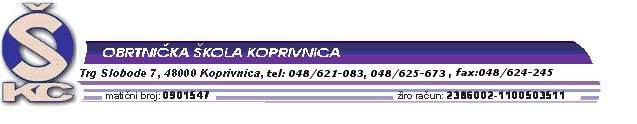 RASPORED OBRANE ZAVRŠNOG RADA16. 06. 2014.  ELEKTROINSTALATERPROSTORIJA: FORUM 1POVJERENSTVO ZA ZANIMANJE ELEKTROINSTALATER SERETIN SAŠA – predsjednik i mentor SOLINA KRISTIAN – član KOMES NEVEN – član IGOR SRAČEK – član ZDRAVKO HORVAT - zapisničarPredsjednik Prosudbenoga odbora:                Ratimir LjubićRASPORED OBRANE ZAVRŠNOG RADA16. 06. 2014.   ELEKTROMEHANIČARPROSTORIJA: FORUM 1POVJERENSTVO ZA ZANIMANJE  ELEKRTOMEHANIČARKOMES NEVEN– predsjednik i mentorSOLINA KRISTIJAN - članSERETIN SAŠA – članSRAČEK IGOR – članZDRAVKO HORVAT - zapisničar                                                                      Predsjednik Prosudbenoga odbora:                                       Ratimir LjubićRASPORED OBRANE ZAVRŠNOG RADA16. 06. 2014. AUTOELEKTRIČARPROSTORIJA: FORUM 1POVJERENSTVO ZA ZANIMANJE AUTOELEKTRIČARSOLINA KRISTIJAN  – predsjednik i mentorSERETIN SAŠA – član KOMES NEVEN – član IGOR SRAČEK – član ZDRAVKO HORVAT - zapisničar                                                                      Predsjednik Prosudbenoga odbora:                                      Ratimir LjubićRED.BROJUČENIKVRIJEMEMARKO CVITIĆ8,00DENIS DERVIŠEVIĆ8,10NIKOLA DIVJAK8,20ANTO JAJALO8,30KARLO LIBER8,40TOMISLAV LOGAR8,50JANKO MARKULIN9,00KARLO MATIJAŠIĆ9,10IGOR MEDENJAK9,20DOMAGOJ PEHNEC9,30MATIJA TUŠEK9,40NINO ŽAGAR9,50MATIJA ŽUŽUL10,00KARLO DOBOŠ10,10RED.BROJUČENIKVRIJEME1.BORIS BRAČKO10,202.FILIP BUZUK10,303.DENIS ČEŠNJAJ10,404.MATIJA GRABROVEC10,505. FRAN MIKULAJ11,006.LUKA SOKOL11,107.SANDI TOLIĆ11,20RED.BROJUČENIKVRIJEME 1. IVAN BARTOLOVIĆ11,302.MATIJA KOVAČIĆ11,403.MIHAEL GRČIĆ11,504.KLAUDIJO ŠKVORC12,005.MATEO ŠTEFANEC12,30